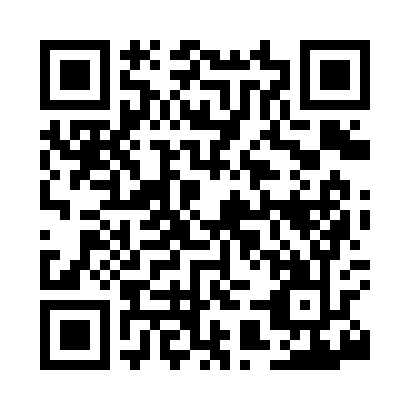 Prayer times for Arley, Alabama, USAMon 1 Jul 2024 - Wed 31 Jul 2024High Latitude Method: Angle Based RulePrayer Calculation Method: Islamic Society of North AmericaAsar Calculation Method: ShafiPrayer times provided by https://www.salahtimes.comDateDayFajrSunriseDhuhrAsrMaghribIsha1Mon4:175:4112:534:388:049:282Tue4:185:4212:534:388:049:283Wed4:195:4212:534:398:049:284Thu4:195:4312:534:398:049:285Fri4:205:4312:544:398:049:276Sat4:205:4412:544:398:049:277Sun4:215:4412:544:398:039:268Mon4:225:4512:544:398:039:269Tue4:225:4512:544:408:039:2610Wed4:235:4612:544:408:039:2511Thu4:245:4712:544:408:029:2512Fri4:255:4712:554:408:029:2413Sat4:265:4812:554:408:029:2414Sun4:265:4812:554:408:019:2315Mon4:275:4912:554:408:019:2216Tue4:285:5012:554:408:009:2217Wed4:295:5012:554:408:009:2118Thu4:305:5112:554:407:599:2019Fri4:315:5212:554:407:599:1920Sat4:325:5212:554:407:589:1921Sun4:325:5312:554:407:579:1822Mon4:335:5412:554:407:579:1723Tue4:345:5412:554:407:569:1624Wed4:355:5512:554:407:569:1525Thu4:365:5612:554:407:559:1426Fri4:375:5612:554:407:549:1327Sat4:385:5712:554:407:539:1228Sun4:395:5812:554:407:539:1129Mon4:405:5812:554:407:529:1030Tue4:415:5912:554:407:519:0931Wed4:426:0012:554:397:509:08